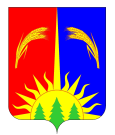 АДМИНИСТРАЦИЯ ЮРЛИНСКОГО МУНИЦИПАЛЬНОГО РАЙОНАПОСТАНОВЛЕНИЕ17.08.2015 г.                                                                                                     № 294/1О временном ограничении движения транспортных средств,в период осеннего бездорожья 2015 года по автомобильным дорогамместного значения вне границ населенных пунктов в границахЮрлинского муниципального районаВ целях сохранности автомобильных дорог и сооружений от возможных разрушений в период осеннего бездорожья 2015 года, в соответствии с Федеральным законом от 08.11.2007 № 257-ФЗ «Об автомобильных дорогах и о дорожной деятельности в Российской Федерации и о внесении изменений в отдельные законодательные акты Российской Федерации», Администрация Юрлинского муниципального района ПОСТАНОВЛЯЕТ:1. Временно, в период с 01 октября  2015 года по 31 октября 2015 года ограничить движение всех видов транспортных средств, с разрешенной массой 8 тонн и выше, тракторов всех марок (кроме Т-16, Т-25) в период осеннего бездорожья 2015 года по автомобильным дорогам местного значения вне границ населенных пунктов в границах Юрлинского муниципального района.2. Временное ограничение движения транспортных средств по автомобильным дорогам местного значения вне границ населенных пунктов в границах Юрлинского муниципального района в период осеннего бездорожья 2015 года не распространяется на:2.1. международные перевозки грузов;2.2. пассажирские перевозки автобусами, в том числе международные;2.3. перевозки продуктов питания, животных, кормовых культур, лекарственных препаратов, топлива (бензин, дизельное топливо, судовое топливо, топливо для реактивных двигателей, топочный мазут, газообразное топливо), семенного фонда, удобрений, почты и почтовых грузов;2.4. перевозки грузов, необходимых для предотвращения и(или) ликвидации последствий стихийных бедствий или иных чрезвычайных происшествий;2.5. транспортные средства Министерства обороны Российской Федерации, Министерства внутренних дел Российской Федерации, Министерства Российской Федерации по делам гражданской обороны и чрезвычайным ситуациям и ликвидации последствий стихийных бедствий;2.6. транспортировку дорожно-строительной и дорожно-эксплуатационной техники и материалов, применяемых при проведении аварийно-восстановительных и ремонтных работ.3. Рекомендовать главам сельских поселений Юрлинского муниципального района провести работу по контролю за завозом в период осеннего бездорожья 2015 года товаров первой необходимости, сырья, материалов, оборудования и других важных грузов. Ограничить движение по улицам населенных пунктов в указанные сроки.4. Рекомендовать ОГИБДД МО МВД РФ «Кочевский» совместно с Администрацией Юрлинского муниципального района организовать работу по осуществлению контроля за соблюдением ограничения движения транспортных средств на автомобильных дорогах местного значения вне границ населенных пунктов в границах Юрлинского муниципального района. 5. Подрядным организациям (ООО «КудымкарЖилСервис»,  ООО «Кедр-2», ИП Саранин Н. В.) выполняющих работы по содержанию автомобильных дорог местного значения вне границ населенных пунктов в границах Юрлинского муниципального района:5.1. обеспечить временное ограничение движения транспортных средств путем своевременной установки соответствующих знаков, которыми запрещено движение транспортных средств, в том числе составов транспортных средств, общая фактическая масса которых больше указанной на знаке. 5.2. Организовать круглосуточные посты по ограничению движения транспортных средств, с разрешенной массой 8 тонн и выше, тракторов всех марок (кроме Т-16, Т-25). Места установки постов и знаков согласовать с Администрацией Юрлинского муниципального района.6. Настоящее постановление вступает в силу со дня его официального опубликования в информационном бюллетене «Вестник Юрлы» и подлежит размещению на официальном сайте Администрации Юрлинского муниципального района в информационно-телекоммуникационной сети Интернет.7. Контроль за исполнением настоящего постановления оставляю за собой.И. о. главы АдминистрацииЮрлинского муниципального района                                                 Н.А. Мелехина